Publicado en Madrid el 06/10/2020 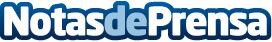 Internet, la tercera fuente de educación financiera de los españoles según IntrumEl 36% de los encuestados reconoce recurrir a Internet para adquirir formación que le ayude a administrar sus finanzas, mientras un 41% acude a sus padres y un 37% a las entidades financierasDatos de contacto:Trescom91 411 58 68Nota de prensa publicada en: https://www.notasdeprensa.es/internet-la-tercera-fuente-de-educacion Categorias: Nacional Finanzas Educación http://www.notasdeprensa.es